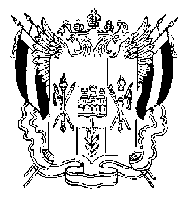 ТЕРРИТОРИАЛЬНАЯ ИЗБИРАТЕЛЬНАЯ КОМИССИЯ ТАЦИНСКОГО РАЙОНА РОСТОВСКОЙ ОБЛАСТИПОСТАНОВЛЕНИЕ21 июля  2020 г. 								     № 149-1ст. ТацинскаяО сборе предложений для дополнительного зачисления в резерв составов участковых комиссий Тацинского района Ростовской областиВ соответствии с пунктом 31 статьи 22 Федерального закона
от 12.06.2002 № 67-ФЗ «Об основных гарантиях избирательных прав и права на участие в референдуме граждан Российской Федерации», пунктами 11, 16, 18 Порядка формирования резерва составов участковых комиссий 
и назначения нового члена участковой комиссии из резерва составов участковых комиссий, утвержденного постановлением Центральной избирательной комиссии Российской Федерации от 05.12.2012 № 152/1137-6, постановлением Избирательной комиссии Ростовской области от 24.05.2018 № 38-9 «О возложении полномочий по формированию резерва составов участковых комиссий на Территориальные избирательные комиссии»,Территориальная избирательная комиссия Тацинского района Ростовской областиПОСТАНОВЛЯЕТ:1. Объявить сбор предложений для дополнительного зачисления 
в резерв составов участковых комиссий Тацинского  района Ростовской области в период с 24 июля по 13  августа 2020 года.2. Системному администратору территориального комплекса средств автоматизации Государственной автоматизированной системы Российской Федерации «Выборы» (далее – ГАС «Выборы») П.А. Агурееву обеспечить ввод данных по кандидатурам, предложенным для дополнительного зачисления в резерв составов участковых комиссий Тацинского района Ростовской области и зачисленным в резерв составов участковых комиссий в ГАС «Выборы» в соответствии с Регламентом использования Государственной автоматизированной системы Российской Федерации «Выборы» для решения задач, связанных с формированием участковых избирательных комиссий, резерва составов участковых избирательных комиссий, назначением нового члена участковой избирательной комиссии из состава участковых комиссий, обучением членов участковых избирательных комиссий, резерва составов участковых комиссий, утвержденным постановлением Центральной избирательной комиссии Российской Федерации от 26.12.2012 № 155/1158-6.3. Опубликовать прилагаемое сообщение Территориальной избирательной комиссии Тацинского района Ростовской области о дополнительном зачислении в резерв составов участковых комиссий Тацинского района Ростовской области в газете «Районные вести», разместить на сайте Территориальной избирательной комиссии Тацинского района Ростовской области в информационно-телекоммуникационной сети «Интернет».4. Направить настоящее постановление в Избирательную комиссию Ростовской области для размещения в специальном разделе на официальном сайте Избирательной комиссии Ростовской области в информационно-телекоммуникационной сети «Интернет».5. Контроль за выполнением настоящего постановления возложить 
на секретаря Территориальной избирательной комиссии Тацинского района Ростовской области А.В. Иванкова.Председатель комиссии						Н.Н. МирноваСекретарь комиссии							А.В. Иванков